Welcome to the Rotary Club of Fleming Island			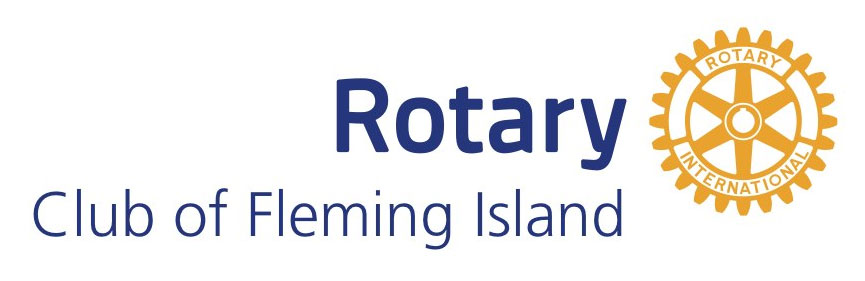 Thank you for your interest in the Rotary Club of Fleming Island. We look forward to getting to know you and hope you will consider joining our Club!Rotary is a worldwide organization of business and professional leaders that provides humanitarian service and encourages high ethical standards in all vocations.  Our motto is “Service above self.” Rotarians are also guided by a four-way test, first developed by Rotarian and entrepreneur Herbert J. Taylor during the Great Depression as a set of guidelines for restoring faltering businesses and adopted as the standard of ethics by Rotary in 1942:Is it the truth?Is it fair to all concerned?Will it build goodwill and better friendships?Will it be beneficial to all concerned?To learn more about Rotary International, visit www.rotary.org.  Additional information about the Rotary Club of Fleming Island is available at www.rotaryclubfi.com and on our Facebook page.New Member Process1. Visit a Club meeting or function. 2. Complete Membership Application online at: http://bit.ly/RotaryMemberApplication. 3. Board approval. 4. Seven-day notice to Club members. 5. Fire-side chat. 6. Pay initiation fee and quarterly fee. 7. Online payment option: Quarterly membership dues:  https://buy.stripe.com/8wM5kR5tzd3O2hGdQQYearly membership due:  https://buy.stripe.com/dR6dRn1dj3teg8w3cd8. Induction CeremonyFinancial ObligationsA quarterly dues statement is emailed to your email address on record. Please submit your payment by check to the club’s treasurer or arrange for credit card payments. Rotary International and District 6970 dues					$   50Member social dues								$   45Member prepaid breakfast							$ 117Paul Harris Foundation/RI Foundation sustaining membership contribution	$   25Administration fee								$   38Total per quarter, paid in advance						$ 275*One-time Initiation fee							$ 250The Rotary Club of Fleming Island meets on Wednesday mornings, 7:15 am – 8:15 am (except the first Wednesday of each month), at 1879 Eagle Harbor Pkwy, Fleming Island, FL 32003.  We also participate in various service projects and have club socials several times during the year.If you are unable to attend a regularly-scheduled club meeting – or just want to enjoy Rotary even more - you are welcome to attending meetings of another Rotary clubs, either locally or in another city, or even country. For example, if you are on a business trip you may choose to attend a club in that city. Meal fees are paid at arrival and varies.If you have any questions about Rotary, the Rotary Club of Fleming Island, or the membership application process, please contact either of us.www.RotaryClubfi.orgBill Larson						Dr.Curt StandishPresident						Membership DirectorRotary Club of Fleming Island				Rotary Club of Fleming Islandwflarson@yahoo.com					info@rotaryclubfi.org(904) 962-3669						(904) 269-6558